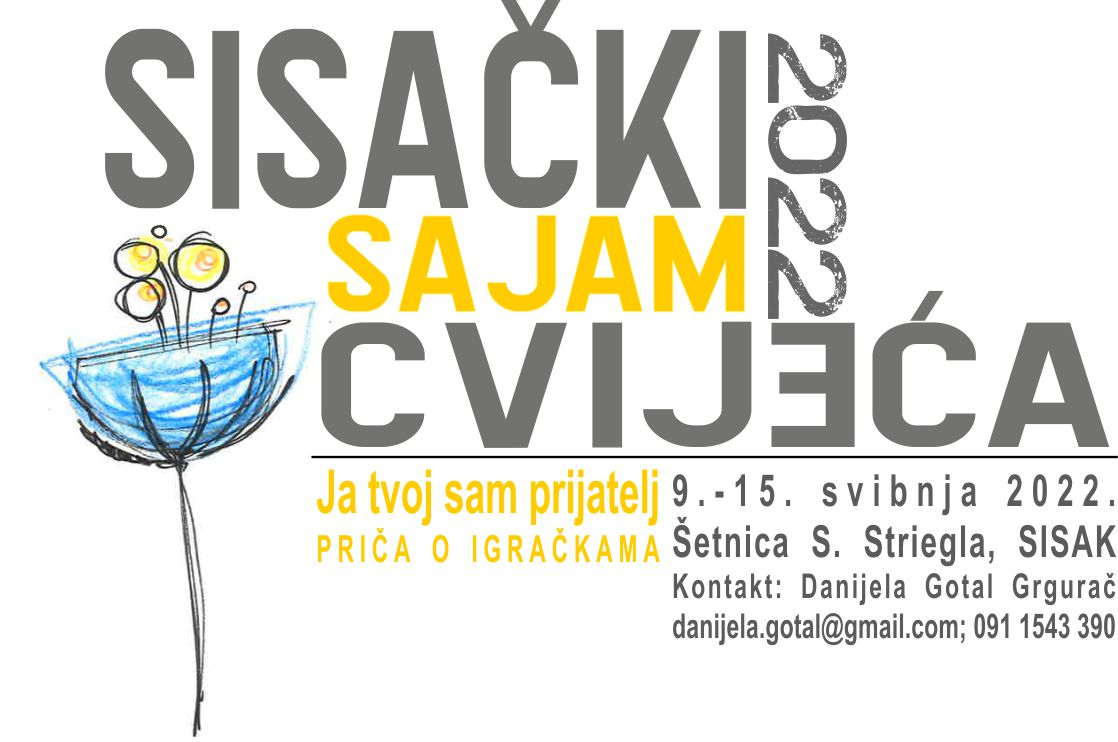 PRIJAVA IZLAGAČAZa sudjelovanje na „Sisačkom sajmu cvijeća 2022“, od 9.-15. svibnja 2022. godine.Tema: „JA SAM TVOJ PRIJATELJ  PRIČA O IGRAČKAMA"Voditeljica projekta: Danijela Gotal Grgurač, 091/15 43 390; Sve prijave danijela.gotal@gmail.com; tzgsiska@tzgsiska.tcloud.hrPRIJAVAIZLAGAČASISAČKI SAJAM CVIJEĆA 2022.Naziv izlagačaOIBKontakt osobaUlica i kućni brojPoštanski broj i mjestoTel/faxe-mailwww            Osnovnadjelatnost